Grade 2 Math Activities: May 25-29Continue to spend 10-15 minutes practicing math on Splash LearnTic-Tac-Toe: this week try and complete 3 activities to get a horizontal, vertical or diagonal line.Challenge: see how many of these activities you can do this week.**This document has many, many active links to be viewed during the daily lessons. It would be best to use an active, online copy for day-to-day use, either via your email attachment or on https://missorchardsclass.weebly.com/*** If you can print it and stick it on your fridge or bulletin board. Have your child check off each day, once completed. That way they know which ones they have completed.It is my hope you find this helpful. Please keep in mind that this is not meant to be a burden and put any added pressure on your day-to-day routines. It is only being made available for those who wish to make use of it. If you have any questions, please let me know.Have fun! Another great math practice site: https://nb.mathgames.com/  (NB curriculum) scroll down to select grade levelGrade 2 Math Activity Board: May 25-29This week try and complete 3 activities.Challenge: see how many of these activities you can do this week.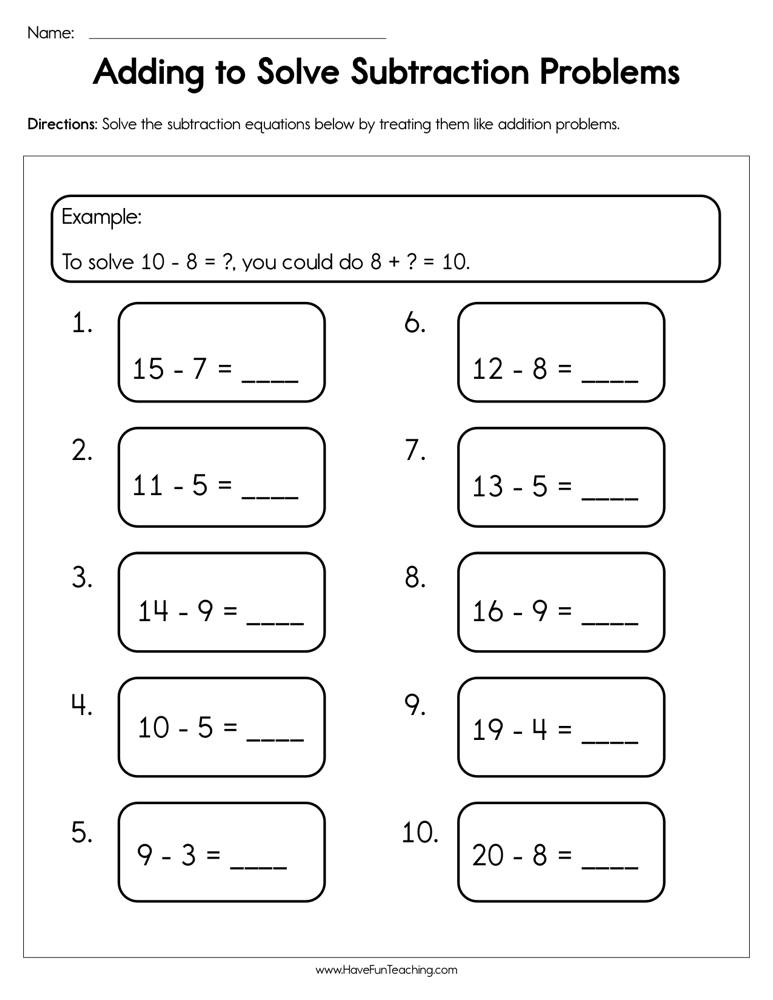 Mental Math StrategiesNumberShape & SpacePatternswatch these videos onBridging through 10&Make 10Even/OddUse a deck of cards or paper squares with the numbers 0 through 9 printed on them.1. Flip over 2 cards and make a 2 digit number.2. Is the number you made even or odd3. use concrete materials or a picture to show how you know.2D shape attributeswatch video hereLook for objects around your house that are made up of squares, circles, rectangles and trianglesFill in the blanks to make the statements true. Explain your thinking to a family member.   9 + 2  =  3 + 5 + ___             19 – 2 - 7 ≠ ___ + 4   ___ + 3  ≠  18 – 5   27 = 3 + ___Using Addition to Subtractfor Word Problemswatch video herepractice worksheet attached belowCreating Story Problems Write an addition story problem and number sentence. The answer to your problem must be 46.Write a subtraction story problem and number sentence. The answer to your problem must be 12.3D object attributeswatch this video about how to describe 3D shapesLook for 3D objects around your house Number Pattern Rulesvideo heregame 1game 2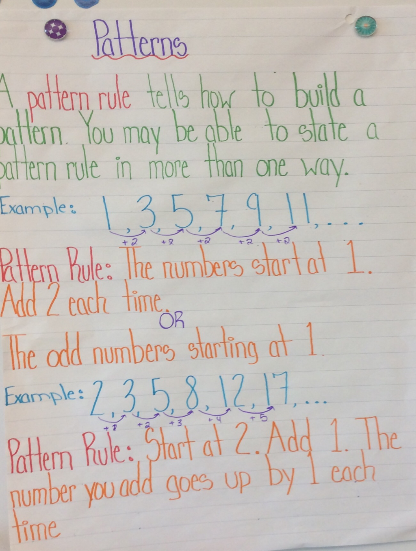 Fact Familywatch video hereUse the following set of numbers to make fact families.   7, 13, 6                 17, 14, 3145, 29, 16               19, 7, 26Ordinal Numbers watch video hereLine up a few of you toys or other objects and use ordinal numbers to tell a family member the position of each one.Sort the 2D shapes according to 2 attributes and explain your sorting rule2DSort the 3D objects according to 2 attributes and explain your sorting rule3DDouble Attribute Patternwatch video here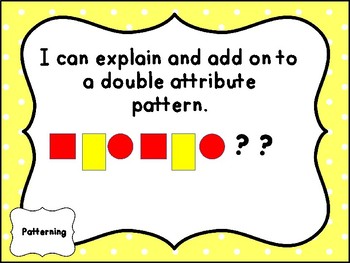 Now make 2 of your own  double attribute pattern?